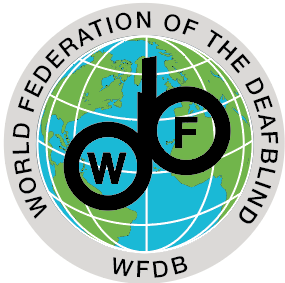 Segundo anuncio										15/12/2020Convocatoria de solicitud para ponencias de la
Doceava Conferencia Mundial Hellen Keller 2022Lugar exacto por confirmar, Kenia, mayo de 2022.La conferencia mundial Hellen Keller (HKWC), organizada cada cuatro años desde 1977, ha estado presente en el ámbito internacional facilitando que las personas sordociegas se encuentren, compartan e intercambien información y experiencias con sus pares. Desde la creación de la Federación Mundial de Sordociegos (WFDB) en 2001, la conferencia se organiza en conjunto con la asamblea general de WFDB.En la onceava conferencia Hellen Keller en 2018, se expuso el primer informe global sobre la sordoceguera bajo el tema “Nuestros derechos; Nuestra voz; Nosotros lideramos el camino.”, que presenta recomendaciones claras para la inclusión de las personas con sordoceguera.En 2022, la doceava conferencia mundial Hellen Keller tiene como objetivo el lanzamiento de una continuación del informe que presente las mejores prácticas innovadoras para la inclusión de personas con sordoceguera en todos los aspectos y etapas de la vida – a nivel global, regional, nacional y local de las sociedades en las que vivimos. El tema principal de la conferencia es: “Empoderando a las personas con sordoceguera – inclusión mediante la inversión e innovación.”El comité científico del WFDB le invita a presentar los documentos para sesiones plenarias y/o presentaciones de talleres para la conferencia mundial Hellen Keller 2022.Las presentaciones deben estar en concordancia con el tema principal de la conferencia y en el contexto de la CDPD, la Agenda 2030 y los ODS relacionados con las mejores prácticas inclusivas e innovadoras para el empoderamiento, cubriendo temas como la protección social, la educación, la salud, el trabajo y empleo, la participación política y social, y muchas más. Información técnica Sesiones plenarias.Número: 4-5.
Duración: 50 minutos incluyendo interpretación y 10-15 minutos para preguntas, repuestas y comentarios.

Las personas interesadas en dar presentaciones plenarias deben presentar un documento en el contexto del tema principal de la Conferencia Mundial Hellen Keller 2022, cubriendo uno o más temas relacionados con la innovación, inclusión, inversión.Sesiones de talleres.Número: 12-15.
Duración: 45 minutos incluyendo interpretación y 10-15 minutos para preguntas, repuestas y comentarios.Las personas interesadas en presentar uno o más talleres deben entregar un documento de un tema de su elección, en el contexto del tema principal de la Conferencia Mundial Hellen Keller 2022.Criterios y procedimientos para la solicitud 
Para poder entregar una presentación a ser considerada por el comité científico del WFDB, usted debe ser una persona con sordoceguera.Se invita a las personas del Hemisferio Sur a presentar documentos tanto para las sesiones plenarias, como para los talleres.La fecha límite de entrega es el 30 de junio de 2021.Los documentos presentados deben de estar en inglés o español, y deber de tener un máximo de 10 páginas (A4 con doble espaciado) Nótese que los ponentes deben de conceder el tiempo suficiente para la interpretación dentro del marco de tiempo estipulado de las sesiones, como se indica anteriormente. Los ponentes seleccionados asistirán a la conferencia solventando sus propios gastos (los gastos relacionados con el desplazamiento, alojamiento y participación no estarán cubiertos).Financiación para la asistencia de ponentes puede ser recibida en casos individuales de personas del Hemisferio Sur, a través de subvenciones de donantes externos.  Todas las solicitudes/documentos deben de ser presentados al comité científico del WFDB al siguiente correo electrónico: scientific@wfdb.eu a más tardar, el 30 de junio de 2021.Se notificará a los ponentes seleccionados en su debido momento después de que el comité haya procesado los documentos presentados.Saludos cordiales.El comité científico del WFDB, 
XII Conferencia Mundial Helen Keller 2022.